1.4.3. Bubble Sort (Sortieren durch Austausch)Bubble Sort durchläuft die Reihe von vorn nach hinten und vergleicht jeweils zwei Elemente miteinander. Diese Elemente tauschen den Platz, wenn das vordere größer ist als das zweite. Am Ende des ersten Durchlaufes befindet sich das größte Element an der letzten Stelle. Dieses wird so oft wiederholt, wie die Reihe Elemente hat.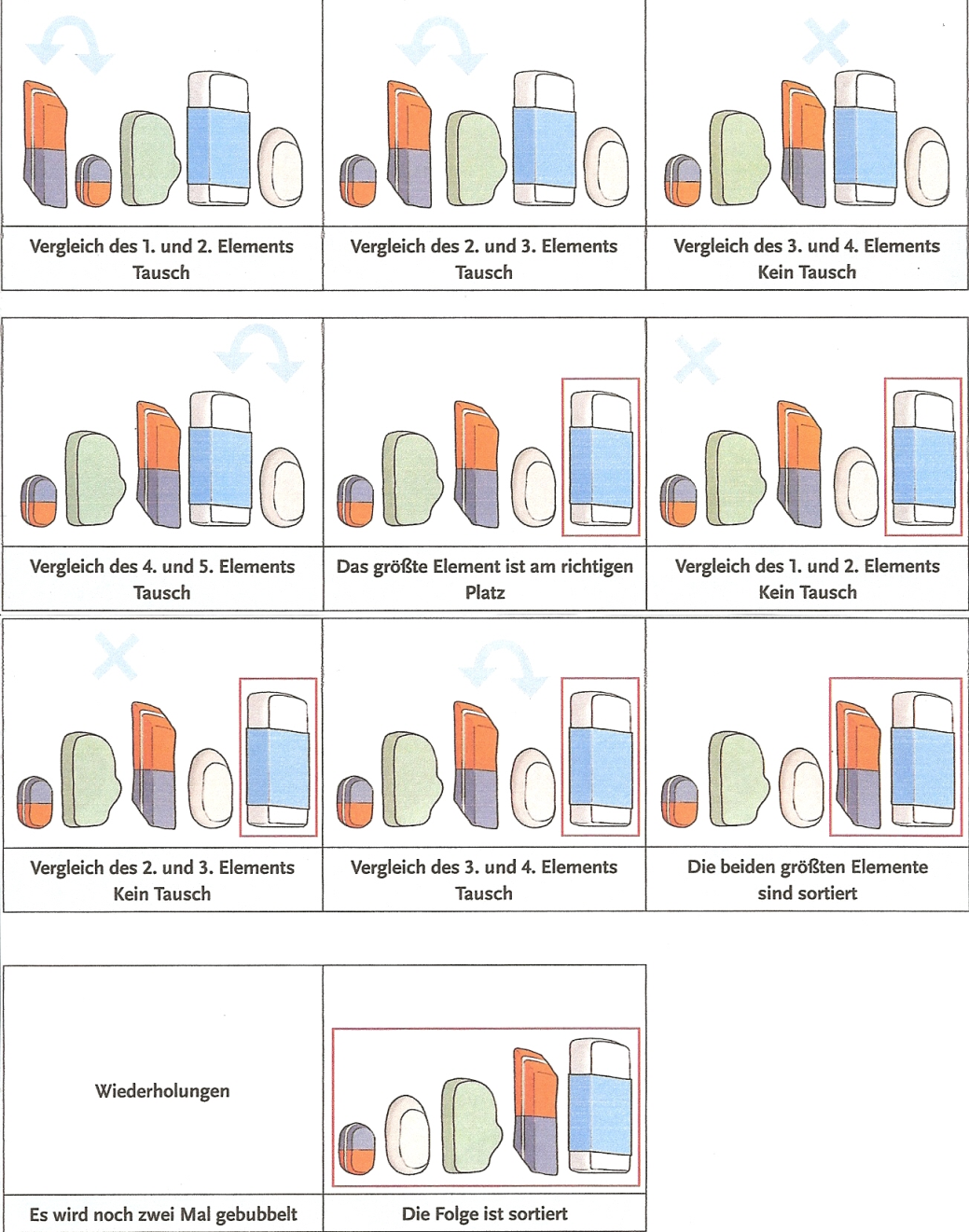 